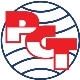 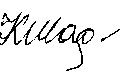 НАЦИОНАЛЬНАЯ ПРОГРАММА ДЕТСКОГО ТУРИЗМАУважаемые коллеги!Начинается формирование групп детей, выезжающих по программе «Моя Россия: град Петров»Сроки реализации проекта: с 1 октября 2016 по 20 ноября 2016УСЛОВИЯ:1. Оформление заявкиНеобходимо предварительно отправить письменную  заявку с указанием  количества детей и дат прибытия туроператору, который будет осуществлять обслуживание по программе. Заявку необходимо отправить на электронную почту туроператора. Ваш туроператор туристическая компания  «Ника». Контактное лицо: Марина Ермаченкова тел.: +7 (812) 314 9657, факс: +7 (812) 312 8057; эл.почта mari@nikatravel.spb.ruПосле получения официального подтверждения заявки, необходимо приобрести проездные билеты и страховку.  Списки должны быть оформлены на бланке органа исполнительной власти, которому поручено сформировать группы детей. Оригинал списков необходимо привезти в Санкт-Петербург и передать представителю туроператора, осуществляющего прием групп.Обеспечение перевозкиПеревозка детей осуществляется в соответствии с правилами и нормами перевозки организованных групп детей, установленными российским законодательством. Обеспечение медицинского страхованияВсе участники проекта должны иметь полис медицинского страхования.4. Перечень документов для выезда4.1.Список выезжающих детей на бланке регионального координатора проекта *Оригиналы списков необходимо привезти в Санкт-Петербург и передать представителю туроператора, осуществляющего прием групп.4.2.Согласие родителей на выезд ребенка (список) На бланке регионального координатора проекта с описанием программы, датами выезда, Ф.И.О. и моб. телефона сопровождающего оформить таблицу согласия родителей на выезд ребенка.  *Остается на руках у сопровождающего группы4.3. Перечень документов, которые хранятся у сопровождающего на протяжении всей поездки- страховка (можно на одном бланке застраховать всех детей);- копии страховых полюсов (ОМС) или список с номерами; - списки групп в двух экземплярах 5. По окончанию поездки направить отзыв и фотоматериалы в СЗРО РСТ (nw@rata.spb.ru)С уважением,директор Северо-Западного регионального отделения  Российского союза туристской индустрии Екатерина Валерьевна ШадскаяКоординатор проектов – Кристина Малиновская Телефон для связи (812) 325-11-44РОССИЙСКИЙ СОЮЗТУРИСТСКОЙ ИНДУСТРИИСЕВЕРО-ЗАПАДНОЕРЕГИОНАЛЬНОЕ ОТДЕЛЕНИЕ191040, РОССИЯ, Санкт-Петербург,ул. пушкинская, 16, оф. 03тел.: (812) 325 1144тел./факс: (812) 764 4777E-MAIL: nw@rata.spb.ruwww.rstnw.rurussian  of travel industryNorth-West Division office16, pushkinskaya str., #03,191040, phone: (812) 325 1144phone/fax: (812) 764 4777E-MAIL: nw@rata.spb.ruwww.rstnw.ru№Ф.И.О. ребенка 
Дата рожд, возраст№ св-ва о рожд. или паспорт№ страх. полиса и страховательАдрес пропискиМоб. тел. родителяПол ребенка ФИО ответств.взр.№Ф.И.О. ребенкаФ.И.О. родителяПодпись родителяПримечания *(указать особенности реб-ка. в т.ч. здоровья)Моб. тел. родителя ФИО ответств.взр.